Publicado en Madrid el 11/03/2024 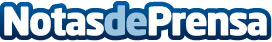 Todos los desafíos y oportunidades en el transporte de mercancías de Top Courier La agencia de transporte aborda con maestría los desafíos del transporte de mercancías, ofreciendo soluciones innovadoras y eficientes que impulsan el éxito de sus clientes en un mercado en constante cambio y crecimientoDatos de contacto:Top Courier Top Courier916 638 343Nota de prensa publicada en: https://www.notasdeprensa.es/todos-los-desafios-y-oportunidades-en-el Categorias: Nacional Emprendedores Logística Movilidad y Transporte http://www.notasdeprensa.es